Сроки проведения: 20 апреля 2022 годаМесто проведения: Свердловская область, город Нижний Тагил ул. Красногвардейская, 57Название организации Филиал РГППУ в г. Нижнем Тагиле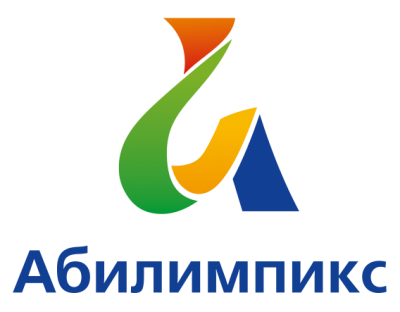 ПРОГРАММА ПРОВЕДЕНИЯ ЧЕМПИОНАТА СВЕРДЛОВСКОЙ ОБЛАСТИ «АБИЛИМПИКС» - 2022 ПО КОМПЕТЕНЦИИ «АДАПТИВНАЯ ФИЗИЧЕСКАЯ КУЛЬТУРА»КАТЕГОРИЯ УЧАСТНИКОВ СТУДЕНТЫ20 апреля 2022 года20 апреля 2022 года20 апреля 2022 годаВремяМероприятиеМесто проведения8.00-9.00Прибытие участников, гостей, организаторов. Регистрация.Малый зал09.00-09.30ЗавтракСтоловая09.30-10.00Размещение участников по рабочим местам, адаптация на рабочих местах, инструктаж по технике безопасностиМалый зал10.00 -12.00Выполнение конкурсного задания (Модуль 1) Малый зал12.00-13.00Демонстрация конкурсного задания (Модуль 1)Малый зал13.00-14.00ОбедСтоловая14.00-16.00Выполнение конкурсного задания (Модуль 2)Малый зал 16.00-17.00Демонстрация конкурсного задания (Модуль 2)Малый зал17.00-18.00Работа экспертной комиссииКомната экспертов18.00-18.30Ужин125 А18.30-19.00Награждение участников и призеровМалый зал19.00-19.30Отъезд участников , гостей и организаторов.Малый зал21 апреля 2022 года21 апреля 2022 года21 апреля 2022 годаВремяМероприятиеМесто проведения16.00Торжественное закрытие Чемпионата Свердловской области «Абилимпикс» он-лайн трансляция из студии ГАНОУ СО «Дворец молодежи»Участие с территории направляющей стороны